浙江中医药大学第三临床医学院2022年硕士研究生招生复试细则根据教育部《2022年全国硕士研究生招生工作管理规定》、《教学司关于做好2022年硕士研究生招生调剂工作的通知》、《浙江省教育考试院关于进一步做好2022年硕士研究生招生复试录取工作的通知》精神要求，我院硕士研究生招生录取工作将继续贯彻“按需招生、全面衡量、择优录取、宁缺毋滥”的原则，进一步提高招生选拔质量，深入推进信息公开，不断加强监督管理，切实严明招生纪律，确保研究生招生录取工作科学公正、规范透明。现将我院硕士研究生招生复试有关事项通知如下：一、总体要求深入贯彻落实习近平总书记关于疫情防控常态化要求和在中央人才工作会议上的重要讲话精神，以平稳为主基调，坚守“科学、公平、安全”三条底线，统筹兼顾、精准施策、严格管理，积极稳妥做好学院2022年硕士研究生招生复试录取工作。二、组织管理（一）学院成立复试领导小组，由学院院长担任组长，实行组长责任制，全面负责学院的复试工作。要提高政治站位，加强组织领导，统筹做好常态化疫情防控与研究生招生复试工作。要充分考虑各方面的情况和因素，根据上级主管部门规定和要求，认真研究确定学院招生复试工作方案（调剂、复试、录取等内容）。要结合网络复试的特点细化工作流程、考务调度、监督管理机制等。要严格复试的过程管理，建立健全“随机确定考生复试次序”“随机确定导师组组成人员”“随机抽取复试试题”的“三随机”工作机制。（二）学院按招生专业（学科）成立若干个复试小组。复试小组一般不少于5人，指定其中1人为组长，实行组长负责制。复试小组需在学院招生工作领导小组统一领导下，根据学校和学院招生工作方案和要求，负责制定考生复试具体内容、环节模块、评分标准。同一专业各复试小组的复试方式、时间、试题难度以及成绩评定标准原则应统一。复试小组成员应自觉接受抽签随机分组。复试小组成员现场独立评分，评分记录和考生作答情况要集中统一的保管，任何人不得改动。复试全程要录音录像。复试小组成员由责任心强、经验丰富、业务水平高和公道正派并具有副高以上职称教师担任。小组成员要严谨求实、办事公正并且无直系亲属参加我院今年的研究生复试。（三）学院纪检监察部门全程参与研究生复试工作监督和检查，对招生录取工作进行监督检查，确保招生录取工作领导有力、组织有序、监督有效，高效规范。三、复试工作（一）复试形式：根据今年常态化疫情防控要求，结合我校实际情况，拟采用网络复试的方式。复试平台选用“学信网研究生招生远程面试系统”（操作手册见链接https://bm.chsi.com.cn/ycms/kssysm/,考生端客服电话：010-67410388。备用平台选用钉钉（DingTalk）平台，考生要提前下载安装平台APP并熟练操作。注册钉钉账号时必须用报考研究生时在中国研究生招生信息网填写的手机号注册，进行实名认证。（二）复试比例：一志愿按1:1.5差额复试。（三）复试时间：一志愿复试时间3月31日-4月8日。调剂生复试时间4月8日后。（四）复试细则：1.资格审查请参加复试的考生于3月29日周二下午2点之前，通过中国研究生招生信息网远程面试系统上传以下材料扫描件，以下第1-8项材料请合成为一个PDF文件上传，统一命名为：第三临床医学院+专业名称+身份证号+姓名；第9、第10项材料分别单独上传。（1）本人有效身份证。（2）初试准考证。（3）应届生出示完整注册后的学生证（高校教务部门颁发的学生证）和《学信网学籍备案表》。（4）往届生本科毕业证书、学位证书和《学信网学历备案表》。（5）盖有红章的大学期间成绩单（应届生可以向所在学校教务部门索要；往届生可向档案管理部门要求复印，并加盖档案管理部门红章）。（6）考生自述（全面介绍自己，格式无需统一）、考生参与科研、发表论文、获奖、社会实践等材料。（7）部分经省教育厅批准的专升本应届生请上传省教育厅录取名册（复印件）及学校教务部门发放的学生证，按普通高校应届生同等对待，不需加试。（8）退役大学生士兵计划考生需提交：《男（女）性应征公民入伍批准书》和《退出现役证》。（9）政审表（应届生由母校出具，往届生由工作单位或户口所在地派出所出具并盖单位红章）。于入学第一天带原件交学院辅导员存档。（10）结合我院公布第三临床医学院2022年硕士生招生导师名单,填写导师志愿单（附件1）。填写完整后上传，每个考生可以选择本专业的两个不同方向导师或同一方向的两位导师。资格审核不通过的考生无法参加我院复试，未按要求签订诚信复试《承诺书》或者提供虚假信息的考生将取消复试、录取资格，责任自负。应届生毕业时未拿到毕业证者一律取消录取资格。参加复试考生务必于3月29日周二下午2点之前，扫描问卷星二维码进行导师志愿报考等信息填写，须与第10项材料导师志愿单填写保持一致。同时务必加入学院2022年考研复试钉钉群。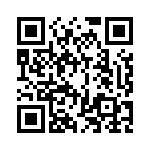 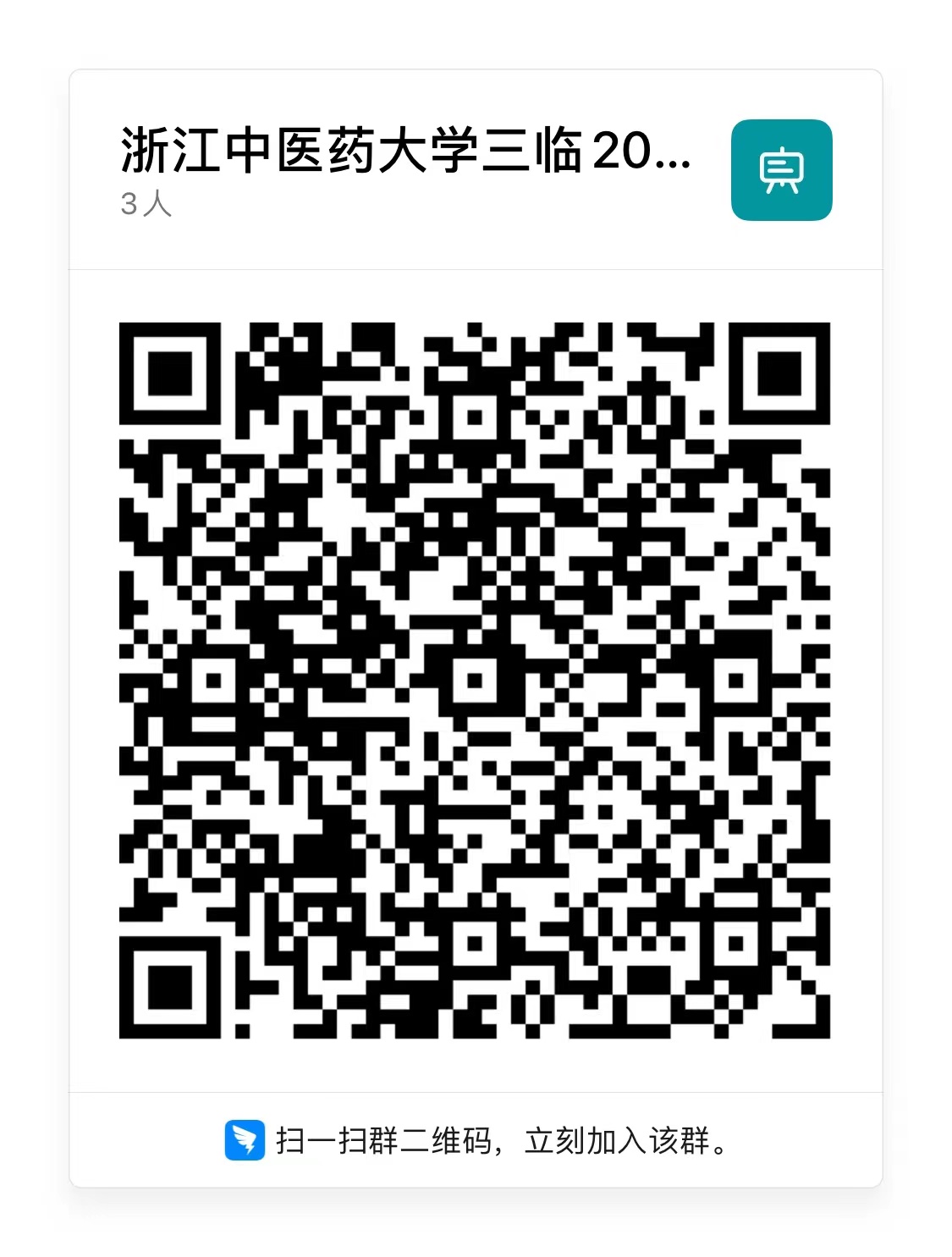 问卷星                  钉钉群2.复试内容：学院复试以科研能力和专业知识考核为主，复试内容由英语听力10%、英语口语及专业外语10%、专业知识能力60%、综合素质20%四项内容组成。题型以综合性、开放性的能力型试题为主，复试题库由学院按照学科专业统一准备。3.复试时长：每位考生的复试时间一般不少于20分钟。复试全过程录音录像备案。4.复试结果：总成绩计算方法初试成绩/5* 65%+ 复试总成绩*35%，创新性成果（省部级成果并为第一负责人）考生另加 5 分，学院淘汰的考生应是复试总成绩不及格的考生或是本专业总成绩最低的考生。5.诚信复试：复试是国家研究生招生考试的一部分，复试内容属于国家机密级。复试过程中考生禁止录音、录像和录屏，禁止将相关信息泄露或公布；复试全程只允许考生一人在面试房间，禁止他人进出。在复试过程中有违规行为的考生，一经查实，即按照规定严肃处理，取消录取资格，记入《考生考试诚信档案》。入学后3个月内，我校将按照《普通高等学校学生管理规定》有关要求，对所有考生进行全面复查。复查不合格的，取消学籍；情节严重的，移交有关部门调查处理。6.软硬件和环境准备：用于面试的设备：1台笔记本电脑或台式机(外接高清摄像头)+ 1部手机，无电脑的考生可以使用两部手机。一机位可以使用笔记本电脑、台式机、手机，二机位必须使用手机，且该手机需确保考前安装并登录学信网APP，以备顺利进行二机位二维码扫一扫操作。网络良好能满足复试要求，需保障有线宽带网、WIFI、4G网络等两种网络条件，确保设备电量充足，手机请设置“免干扰模式”，关闭移动设备通话、录屏、外放音乐、闹钟等可能影响面试的应用程序。复试时考生应在规定时间登录远程面试系统，携带本人有效居民身份证候考；复试时全程免冠正对第一机位摄像头，距离约1米，不得遮挡面部、耳朵等部位，不得戴帽子、墨镜、口罩等，不得离开摄像范围，不得中途离场；主机位设备置于考生正前方，第二机位设备置于考生侧后方45°位置,建议考生距离主机位设备摄像头约80厘米,第二机位设备距离考生约80厘米;保持坐姿端正，双手和头部完全呈现在复试专家可见画面中；复试房间需灯光明亮，安静，不逆光，可视范围内不能有任何复试相关资料。7.复试过程中，如遇网络或信号等原因造成的通信效果不佳或中断等故障时，考生应保持电话（报名时研招网预留电话）通畅，按应急指令完成复试。8.我院不会在复试任何阶段收取任何费用，请保持警惕，防止网络及电信诈骗。如有冒充学院工作人员或研究生导师，以网络面试等各种方式让考生交费或预收学费请不要上当受骗。复试各专业具体分组安排四、录取工作学院在结束复试后按学校下达的计划数将拟录取名单上报研究生招生办。招生工作领导小组根据招生计划、复试录取办法、考生初试和复试成绩、思想政治表现、身体健康状况等确定拟录取名单。五、学院联系联系人：周老师 裘老师     联系电话：0571-86633137纪委监督联系人：庄老师    联系电话：0571-88393503                               浙江中医药大学第三临床医学院                            2022年3月28日复试时间复试内容各专业分组3月31日（周四）08:30-17:00英语听力、口语及专业外语、专业知识能力、综合素质康复医学与理疗学中西医结合临床全科医学专业考生4月1日（周五）08:30-17:30英语听力、口语及专业外语、专业知识能力、综合素质中医骨伤科学专业考生4月2日（周六）08:30-17:30英语听力、口语及专业外语、专业知识能力、综合素质中医内科学专业考生（第一组）（随机分组两场进行面试）4月6日（周三）08:30-17:3008:30-17:3018:30-22:30英语听力、口语及专业外语、专业知识能力、综合素质针灸推拿学专业考生（第一组）针灸推拿学专业考生（第二组）针灸推拿学专业考生（第三组）（随机分组三场进行面试）4月7日（周四）08:30-17:30英语听力、口语及专业外语、专业知识能力、综合素质中医内科学专业考生（第二组）（随机分组两场进行面试）4月8日（周五）08:30-17:30英语听力、口语及专业外语、专业知识能力、综合素质中医妇科学、中医儿科学中医外科学专业考生4月9日—4月底英语听力、口语及专业外语、专业知识能力、综合素质缺额各专业调剂考生